INDIAN FARMERS FERTILISER COOPERATIVE LIMITEDPARADEEP UNITCELEBRATES1ST INTERNATIONAL DAY OF YOGA ON21ST JUNE, 2015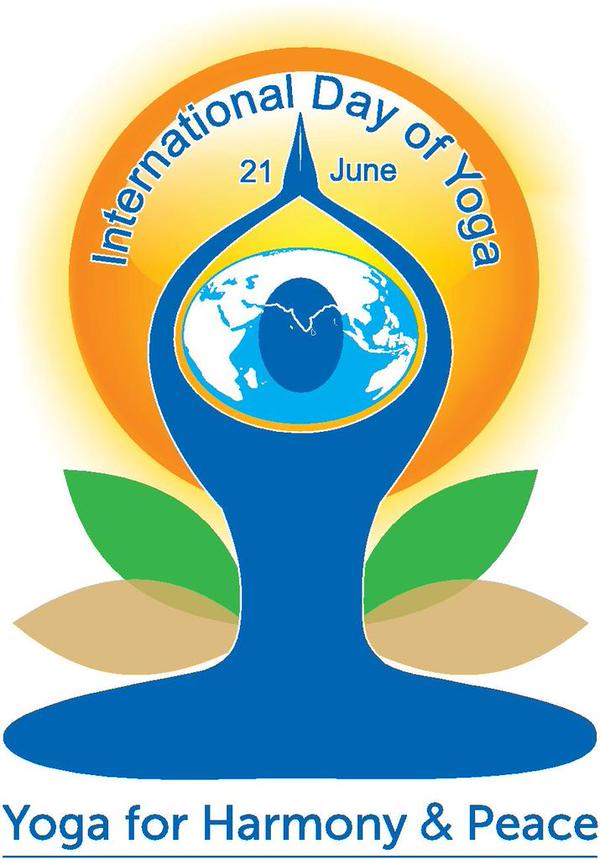 